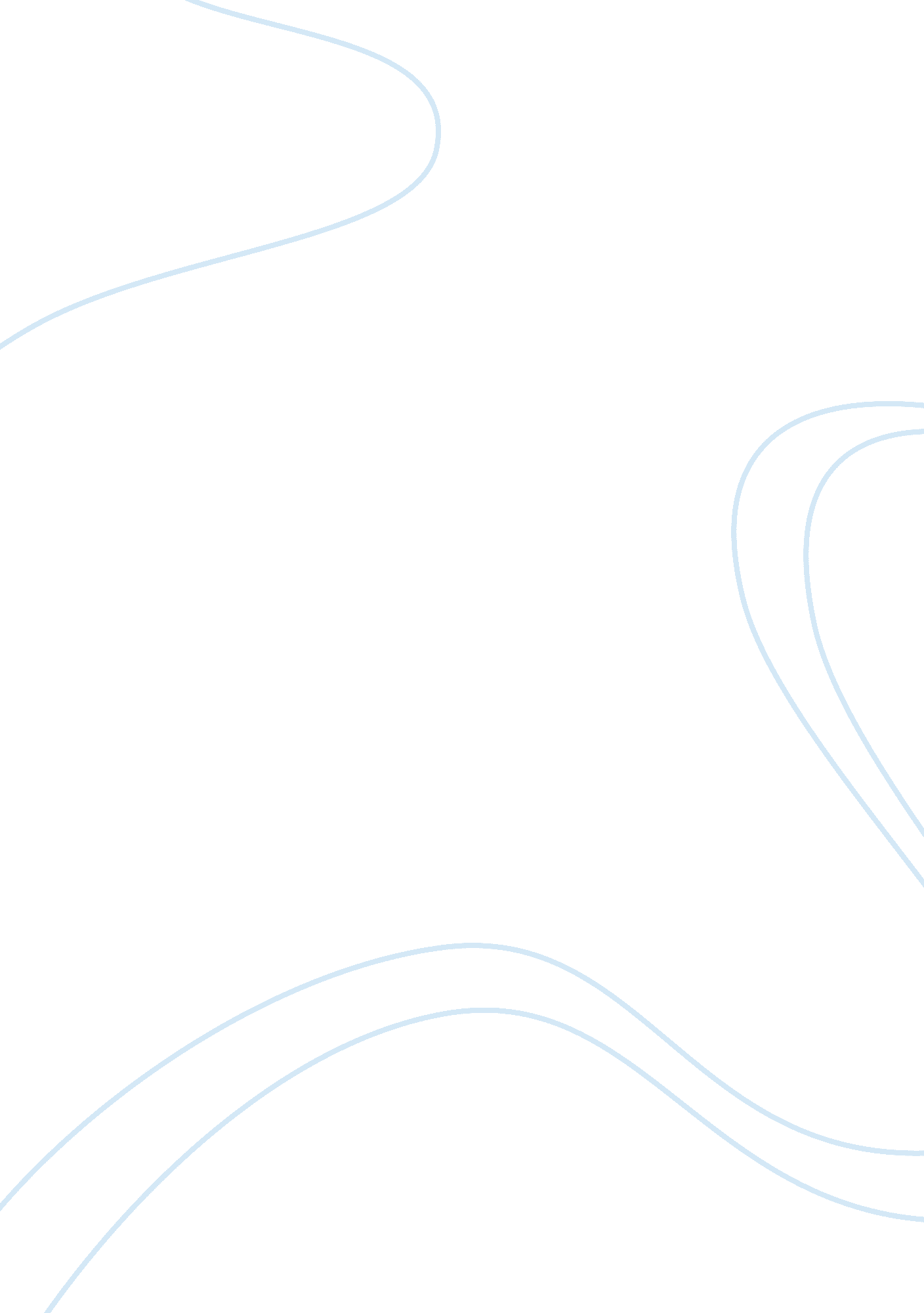 There is an invisible force social work essay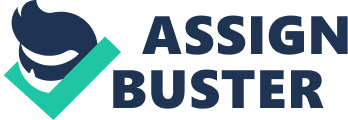 1. 0 Introduction In our lives, there is an invisible force, which is different from the ability to make others feel the practice of short-term; Unlike intelligence, we assessed. This is the influence. Influence, it is generally believed that the others willing to accept a change the way that others are willing to accept, and the ability to change the thinking and actions of others. Influence was interpreted as a strategic impact, impression management, good performance ability, the goal of convincing as well as the influence of the cooperation. Everyone wants to have influence, because influence is a unique charm, always affects the people around, and by giving a magical power. Influence or a control over the people willing to accept, and power and influence is not mandatory, it is to play a role is a delicate process, in a subliminal way to change the behavior, beliefs and attitudes of others. In the growth of each individual on the road, or at a critical period, always a key person. This person may be your parents, may be your boss, perhaps your leadership, perhaps your teacher or a friend, or even irrelevant. He said seemingly ordinary word, but it can make you in mind, never forget. We will encounter all sorts of people, everyone is not the same, they temper and thinking of their own personality, but they are subtle with our interests and values ​​of life. And more than one, each contact will affect us. However, in my mind, there is a man deeply affected me, and that is my grandfather. 2. 0 Answer of question 1 (Significant influence on mine and describe that influence) In my memory, due to historical reasons, to make money in order to live, my grandfather 18 years old, came from China, Malaysia, and living a hard life, to work hard and brought his father, but never complained about his troubled life. He is not the brightest star; instead of the world-famous celebrity; nor people worship leadership. He was just an ordinary not ordinary, ordinary can no longer ordinary people, and I respect most influenced me most. As a child, parents are busy with their own work so most of the time of childhood are grandfather in taking care of me, and my grandfather was a very patient person, always told me the truth of life. Also remember as a child I was very picky eaters often eat food discarded waste food. Once grandfather inadvertently see I'm going to want to eat vegetables discarded immediately stop me and told that I should not waste food. Grandpa told me alive, is lucky, on the treasure. When you cry no good shoes to wear, look at how many people do not have feet, and when you find it too delicious meals are not, think about how many people did not eat well and also told me that in his youth because of the hardship of the relationship, often one day only one meal, and just plain porridge. I hear dismissive, angry grandpa condemned me, it really all that day only gave me a bowl of porridge, do not give me the preparation of any food, so I try to taste the pain of hunger. Since I won it as a lesson from this will not dare to waste food, and also no longer picky eaters, cherish can eat well life well every day. Remember, I was a kid, a dog, the dog followed me to grow together. It was a rainy, heavy rain originally bumpy dirt road became a mud road, is very difficult to want to go out. Unfortunately my dog cure in this time, and aggravation. I anxiously ask how to do Grandpa, Grandpa hesitated for a moment, soon to make a decision; even if the rain is ill, must go to the dogs medicines. After a long pause, grandfather systemic drenched home, hurried off home after the dog given medicines, in spite of his wet body. I thought the dog some medicine will be all right, but I did not expect two days later, the dog or dead. When I found the dog dead to tell Grandpa, The grandfather immediately stop and go to the hands of the matter with me, looked after, Grandpa just said to me, we go to the dog buried! Then I was crying while holding the dog and grandfather walked beside me and try to console me , grandfather dug a big hole in the river slopes to the dog into his cave formation, cover the soil and then got a stick inserted on the ground as the dog's monument. When finished, my grandfather told me Silly boy, go back! Do not be sad, you've seen the animal world, it is the law of nature living thing on earth is bound to experience death, animate have died, have died to make us more appreciative of Health ah! On such a trivial matter, so short of a few words, made ​​me a lifetime. Grandfather with his actions so I know how to love and respect life; let me know how every life is so precious; let me know how life should be with a kindness and reverence towards. With the gradually grew up pure, obedient, and I became rebellious, elusive. I remember that happened in high school thing, it really makes me feel fatherly deep heartfelt. The contradiction between ideals and reality is a very troubling thing. I think that no matter how hard I try, the results are always good as before, the feeling of self-confidence has been dealt a severe blow, and thus a mood of weariness. I put my mind to tell Grandpa, Grandpa can understand, but he was insistent that I make good reading. He told me different mentality has created a different life, nobody can bothers you, no one can make you pain, experiencing things that he cannot figure out that their wisdom is not enough, not enough practice, they should have to bear. Successfully and satisfactorily is that mentality. You can stand on a different perspective to thinking, taking into account all aspects, and then to be treated in a different way, that all are satisfactory. So I had to honestly stay in school, but he knew that I still do not read the idea. So the next day, every day, too late for lunch, meal delivery to me for almost half an hour or hour motorcycle ride from home. I eat while his side told me some of the benefits of reading, not reading the harm; told me to talk to, and understanding of my day-to-day situations. Every day to see my father, I am both happy and guilt. May be because of the kind of guilt of the heart has been suppressed the idea that I do not want to read, but eventually broke out. That, my grandfather did not like before then calmly advised me, but face bulging red, angry, bored, very reluctantly told me: " Why they do not want to read anymore? Time, I am very puzzled why grandpa so angry until after a long future, I was to find out from their parents grandfather said that the meaning of the phrase. now every time I think about that statement, always bouts of sorrow and grief and heartache original with getting older , Grandpa's state of health is not very satisfactory, he always hoped to see I graduated from college, I hope I when the rich knowledge and win honor for the family before his death. Grandpa, now I may have to give up their studies. He impact I continue to stick to it for academic purposes, trying to struggle for academic purposes, I hope to one day be able to graduate, do not live up to the expectations of my grandfather, his pride for me. 3. 0 Conclusion of question 1And the end in my conclusion, The affection a depth, a condition, unrequited sunshine, is a mighty ambitious, you can always habitats. Grandpa's always give me a strength, taught me to grow and progress, not only taught my cultural knowledge, and taught me a lot of truth. Grandpa's teachings affected my life, my outlook on life, the formation of class I is crucial. Thanksgiving has a good grandfather, I have you in this life is a blessing. 4. 0 Introduction of question 2 (Community service) Community service is a process under the guidance and nurturing of the government, mobilize and organize the community members, the use and development of community resources to carry out a variety of welfare services and convenient living services to continue to meet the living needs of the community members. Simply put, mainly refers to the process of the community welfare service and the convenience and benefit of life services. Community service is also important for urban community building, at the initiative of the government to mobilize the community members to carry out mutual aid and social service activities, and help community residents to solve their daily problems, the rich residents amateur cultural life, to meet the material life of the community member-sand spiritual life needs . 5. 0 Answer of question 2 Therefore, community service can be a valuable part of the college experience, if I was to devote one year of service to a volunteer project, I hope to be able to serve the old folks . Offering various types of universities for the elderly, to carry out various sports activities conducive to the healthy elderly subjects, and run social welfare institutions, such as welfare homes, apartments for the elderly, elderly care, elder law, elderly matchmaking, old age mental health services for the convenience of the elderly life and improve the quality of life of older persons to provide various services to the project. Followed by health care services. Run Community Health Care, to carry out the rehabilitation of medical services for common diseases. Promotion of health disease prevention knowledge, improve their health awareness . Again is for the children and youth services. Provide young people with of various health stylistic health activities, organize and carry out a variety of healthy activities. School community as a place of practice, allowing us to participate in society, have implications for the practice of public service labor. Inspired volunteer labor to find a bright spot enables us to be educated, have some perception, lead us to understand the social and sensitivity to society. In this day and age, we mostly have only one child, treat interpersonal and self-assessment are lacking. These have contributed to the effort to correct their own errors, and correct understanding of their own. Let us experience the hardships of labor and labor to wear early as world truth, to resist the erosion we despise the idea of ​​labor and unearned, to avoid the bad habits that we form indolent. Subordinated to the overall goal of the course of comprehensive practical activities as part of the curriculum of practical activities, community service and social practice. More emphasis on students' social adaptability, awareness of social participation, sense of civic responsibility and the innovative sense. Its basic objective is to expand the knowledge, growth experience, enhance students 'social adaptation and innovation capability; into daily life, get a feel for the formation of student health, aggressive attitude to life; take the initiative to participate in social practice, and enhance students' civic awareness and responsibility; enable students consciously serve the community, to others, to society of caring; students close, caring nature, and know how to live in harmony with nature; promote students' self-understanding and affirmation of self-worth, and the development of interest and expertise. With the aging phenomenon of the aging population, the increase in the oldest old and bedridden elderly in smaller families, by friends and relatives to take care of bed difficult the larger the elderly. The oldest old in the daily care of the old and feeble or sick during miniaturization contradictions as the family structure is more prominent. Many elderly people have been busy working children sent to old people's homes, these poor old people, however, is the concern and care. I hope that the College can be set up community service centers, community service centers to help these elderly. Such as community service centers can dispatch of regular voluntary student to the residence of the elderly, to help them to do trivial household chores. Their responsibility is to clean up the room, buy food to cook, Escort elderly care just been discharged or cannot take care of the elderly, care for the elderly bathing dressing, medication and so on. Dedicated time to provide comprehensive services for the elderly do not have children to take care of a few hours a day, several times a week. Community health doctor or nurse to provide professional nursing care or associate professionals. Responsible for allocating medication supervision, locker, rehabilitation therapy, personal health services. Volunteers, neighborhood committees and staff, schoolchildren regularly visit the elderly " empty nest families" and living facilities for the elderly . Visit with elderly old people can do things like or need, such as with playing cards or chess, watching TV, chatting or doing crafts together. In general, the visit prior to the training of professionals and counseling, to enable them to understand the needs of the elderly and willing to act as a good listener. In elderly relatives and friends around to visit the elderly has become more important. Regular visit to this service project will greatly enrich the spiritual life of the old people in his later years, so that they feel social care, to feel the meaning of old age, good for old people's physical and mental health. Now, with the young people learn more and more pressure, coupled with the temptation of the outside world, so had a many adolescent mental problem. If resolved, they will likely lead to other problems. Will not only affect the learning of young people also have a huge impact on the physical and mental health of young people. If you cannot properly deal with the problem of teenage rebellion, will cause the offending behavior and social problems, including: truancy, running away from home, uncooperative, revolt, not abiding by the law, abuse tantrums, lying, stealing, fighting, hurt others, trouble, destruction behavior, bully the weak, crude language abusive. Introverted behavior problems include: shrink, negative, loner, did not dare to express their views, and not place undue reliance, daydreaming, anxiety reaction, hostile mood, self-flagellation, suicidal behavior. Of psychological problems among young people, the college should provide a community service for teenagers. Institute set up a psychological counseling room is indeed feasible way to provide free counseling for young people, to listen to the problems of young people, and try to help them solve the problem. Provide students with emotional management courses to strengthen moral education, a new generation of good values​​. In addition, you can organize some wholesome activities and lectures, to avoid young people who participate in undesirable activities affect their future. I hope that through community service, and hope to be able to reduce the social problems caused by teenage rebellion. 6. 0 Conclusion of question 2To take part in such practices, is very important for college students, who, to exercise our practical ability, which is the activity carried out by the original intention; Second is to increase student exchanges with the outside world, so that students no longer dead reading, reading death of the book, but found the truth lies in the practice; let students learn to feel the social experience social, really participate in social practice, let us consciously to discover the beauty of life, to feel a broader life. Contact with social reality into the social context, participation in various social activities and other ways to make College students understand the basic social mode of operation, the basic activities of human life, and the accumulation of social experience; understand the significance of social norms, and consciously abide by the maintenance of social norms and social morality; formed in social practice and enhance the legal concept of democratic consciousness; development of social participation in practice, a sense of participation and a strong sense of civic responsibility. And others through contact, exchange, learn to understand other people's habits, personality characteristics, occupational situation, know how to respect people, understanding people. Through the experience of interaction between individuals and groups, to understand the importance of personal survival and development of others and social groups, and to experience the warmth of caring, grateful for the help of others. Through with people, cooperation, a sense of solidarity, cooperation spirit. Regularly monitored around people who need help, conscious and willing to serve them, and to master the relevant knowledge and skills of the volunteer service, caring for others, and the students in contact with those who benefit because they help people get profound experience, feelings and meet. 